Настройка VPN L2TP доступа в Windows 81. Для настройки VPN-подключения нужно зайти в Панель управления. Для этого в панели Пуск кликните правой кнопкой мыши, нажмите снизу справа кнопку Все приложения.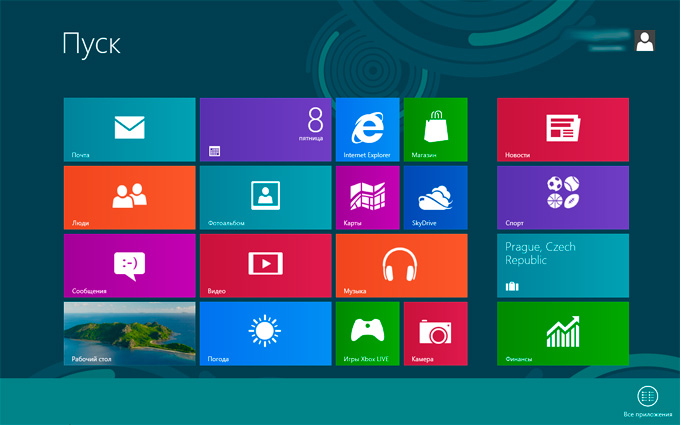 2. В открывшемся меню Приложений нажмите на Панель управления.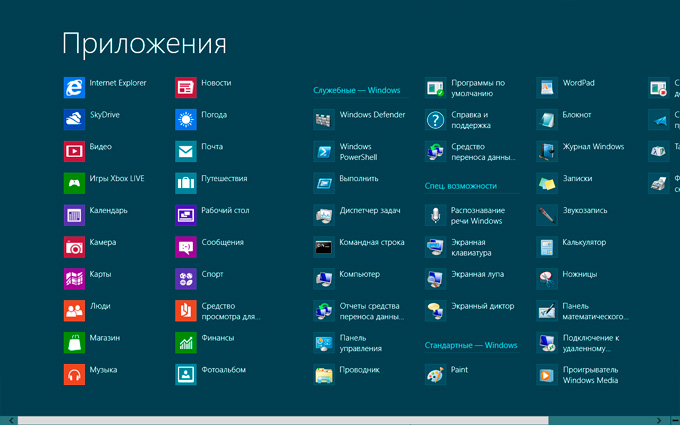 3. В панели управления выберите пункт Сеть и интернет.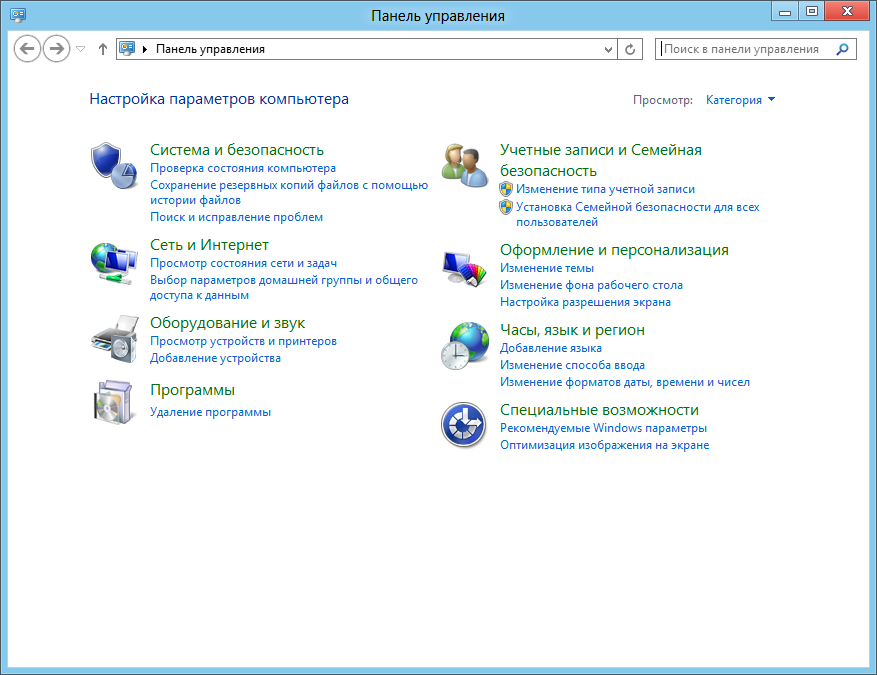 4. В открывшемся окне выберите Центр управления сетями и общим доступом.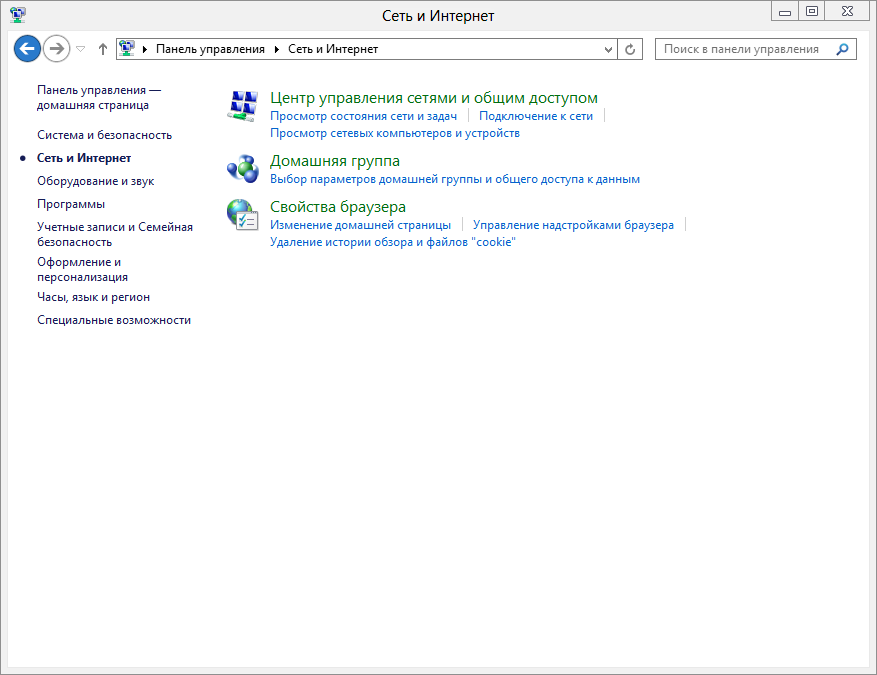 5. В следующем окне выберите Создание и настройка нового подключения или сети.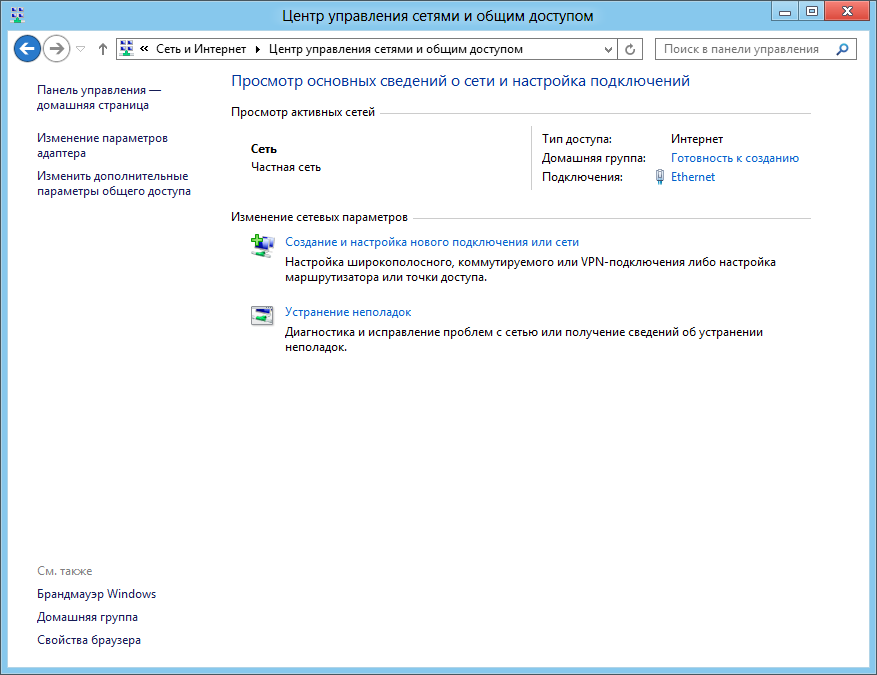 6. В открывшемся окне Настройка подключения или сети выберите Подключение к рабочему месту, нажмите Далее.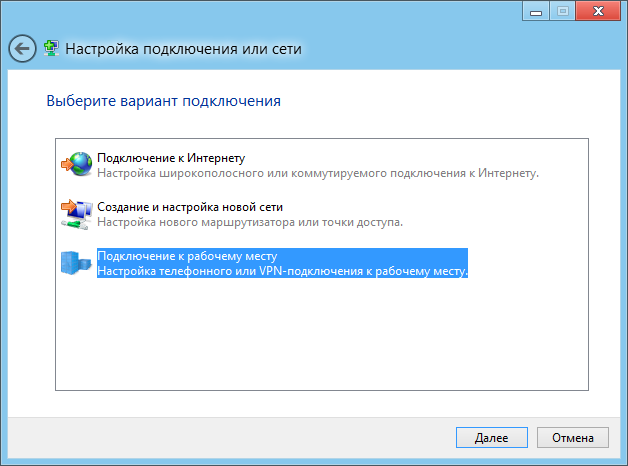 7. В следующем окне (если оно у вас появилось!) выберите Нет, создать новое подключение и нажмите Далее.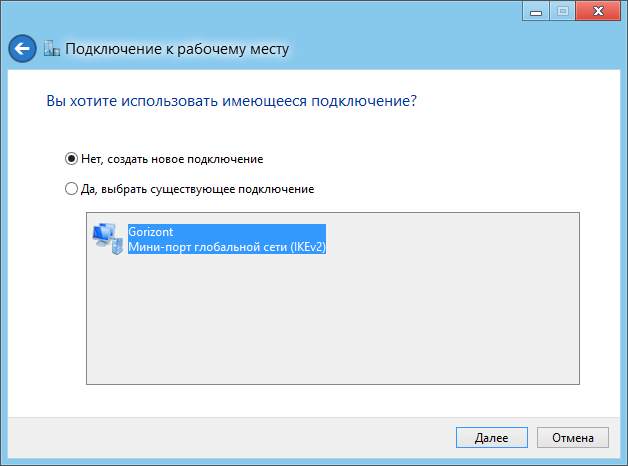 8. В открывшемся окне Подключение к рабочему месту выберите Использовать мое подключение к Интернету (VPN).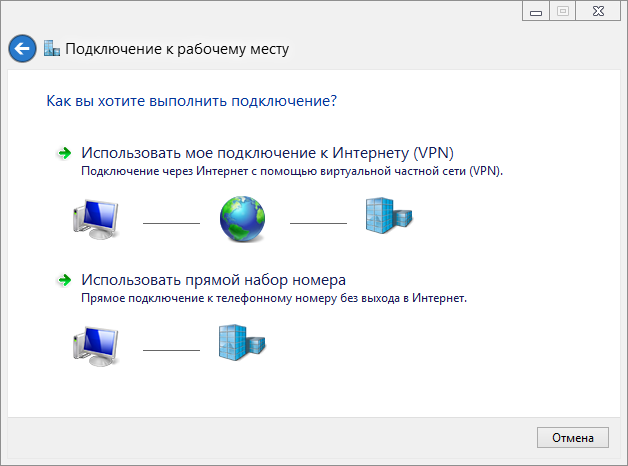 9. В следующем окне в поле Адрес в Интернете введите vpn.skynetru.lan и в поле Имя объекта назначения введите желаемое название VPN-соединения (например Skynet). Затем нажмите кнопку Создать.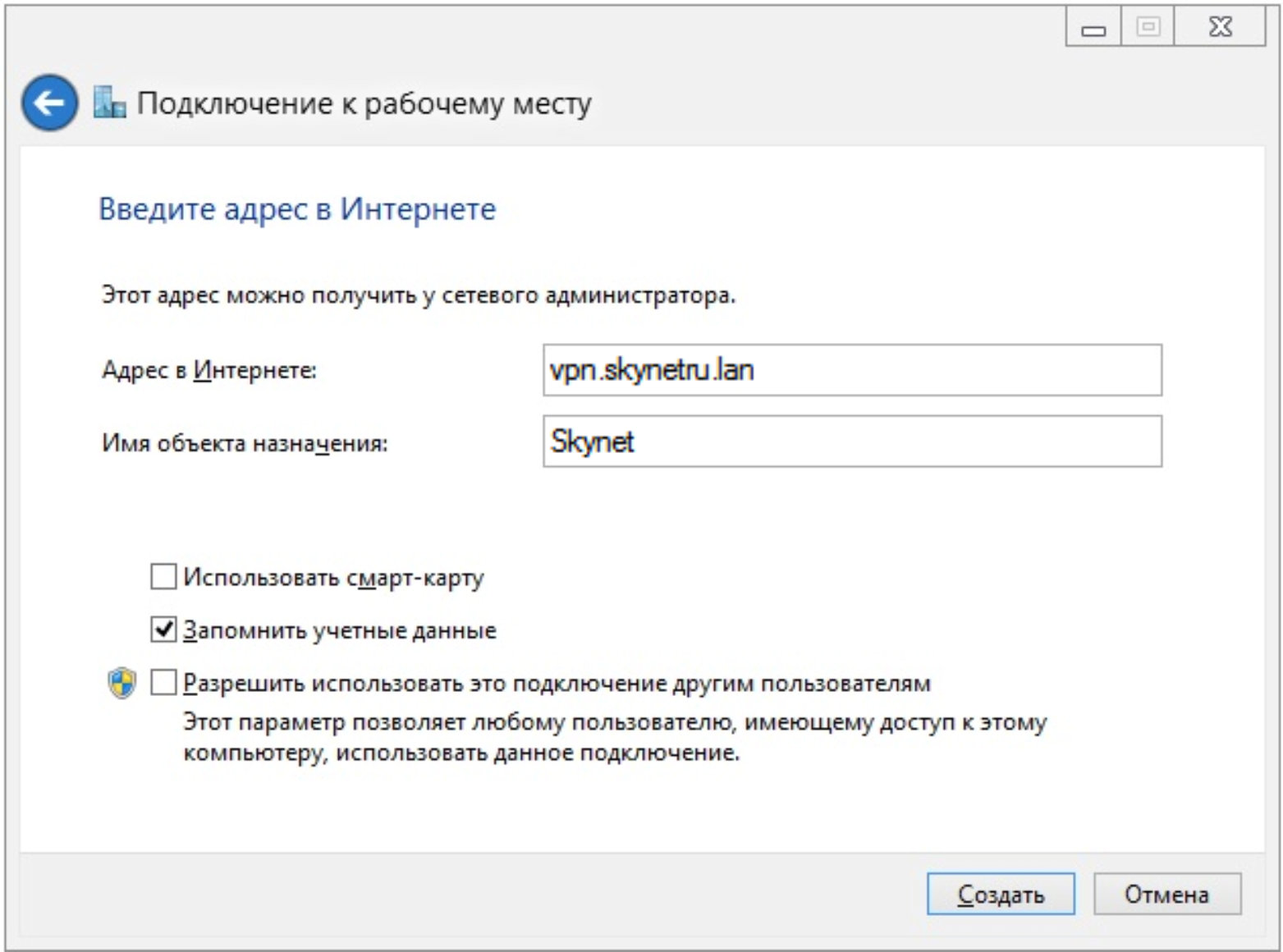 10. В окне Центр управления сетями и общим доступом слева выберите Изменение параметров адаптера.11. В окне Сетевые подключения выберите созданное подключение, нажмите на нём правой кнопкой мыши. В открывшемся меню нажмите Создать ярлык, после чего на рабочем столе должен появиться Ярлык для Skynet.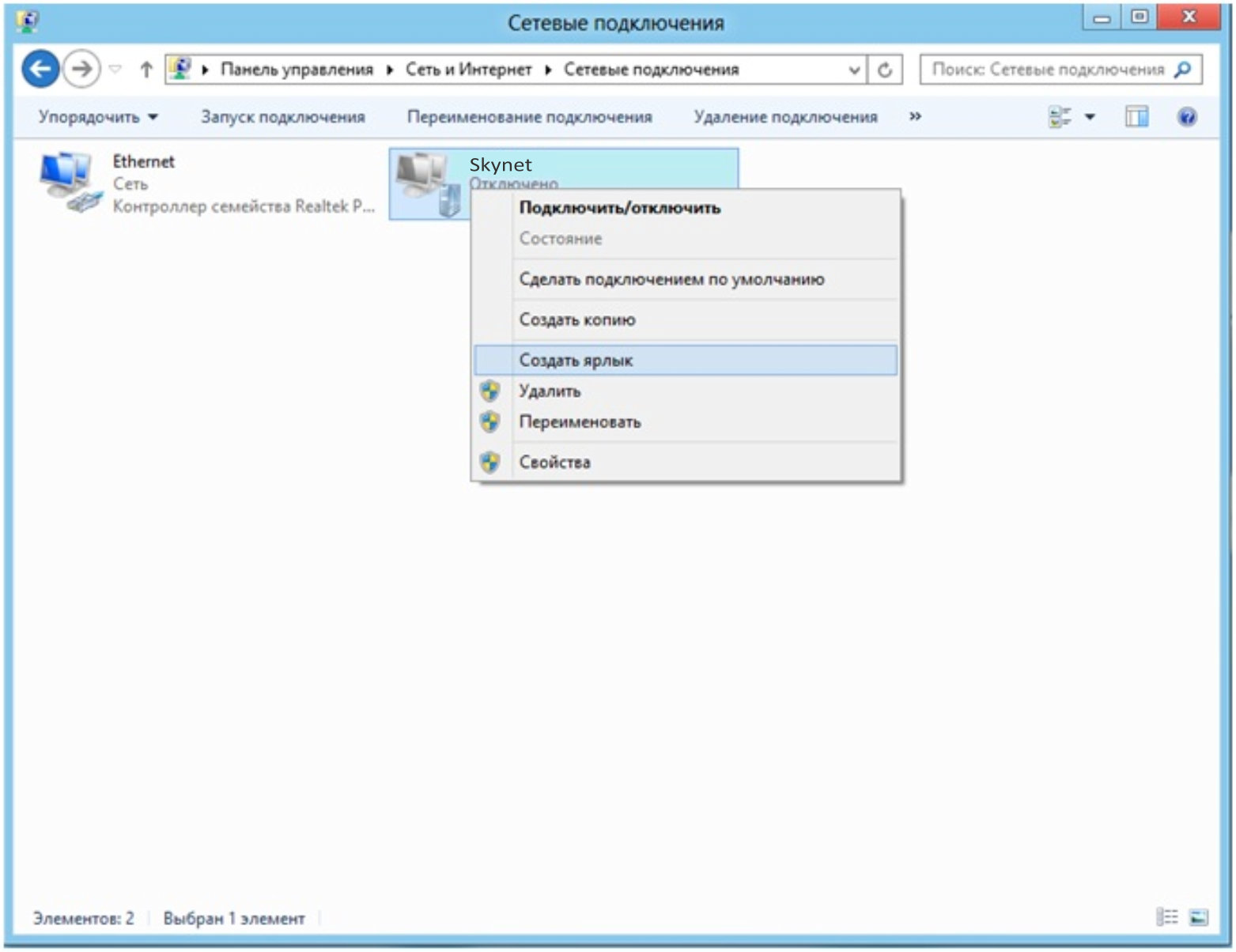 12. Ещё раз нажмите на созданное подключение правой кнопкой мыши (предыдущий рисунок) и выберите пункт Свойства. В появившемся окне постарайтесь сделать так, чтобы содержимое вкладок полностью соответствовало рисункам ниже.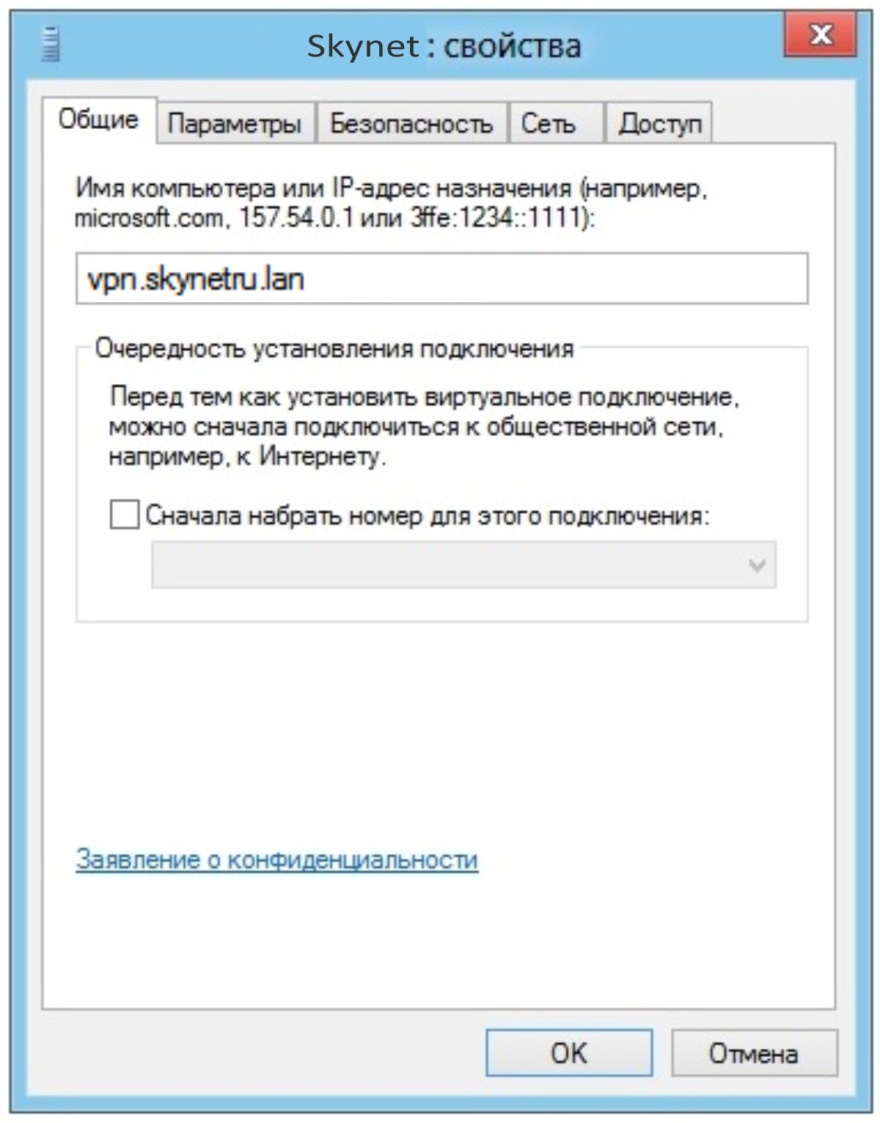 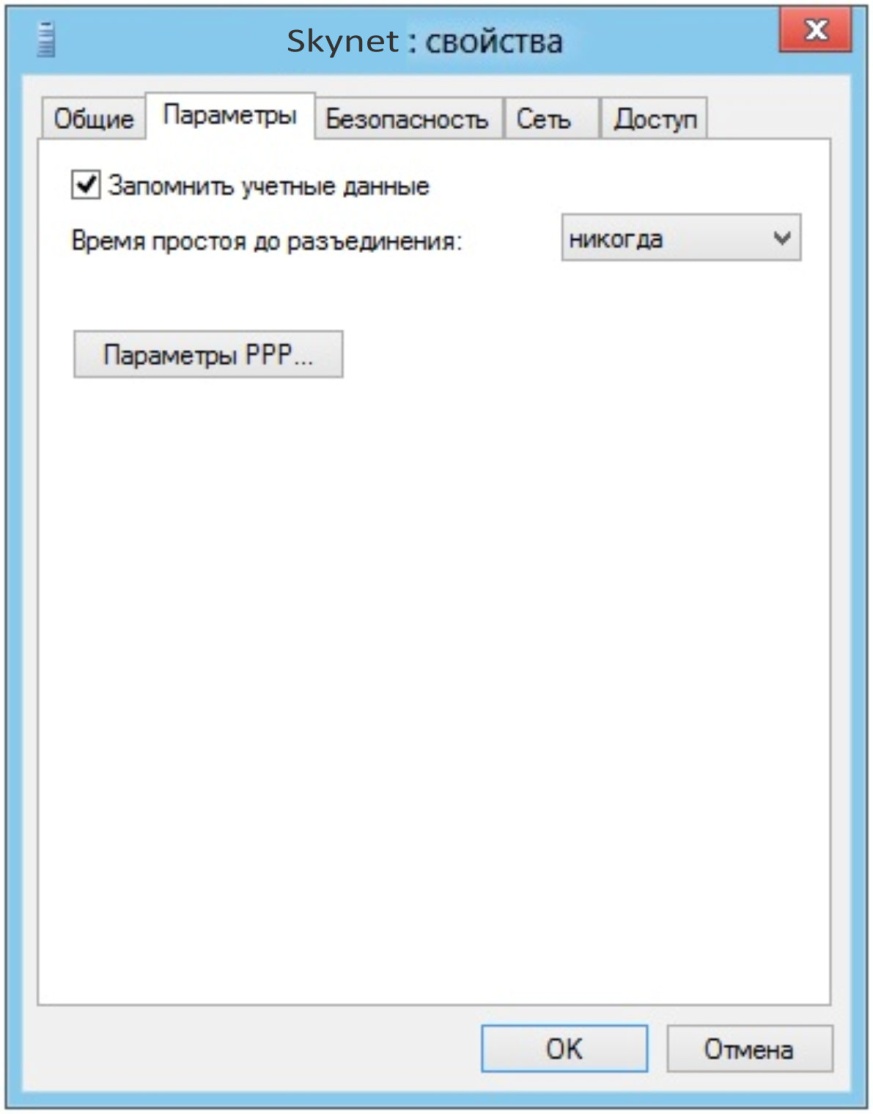 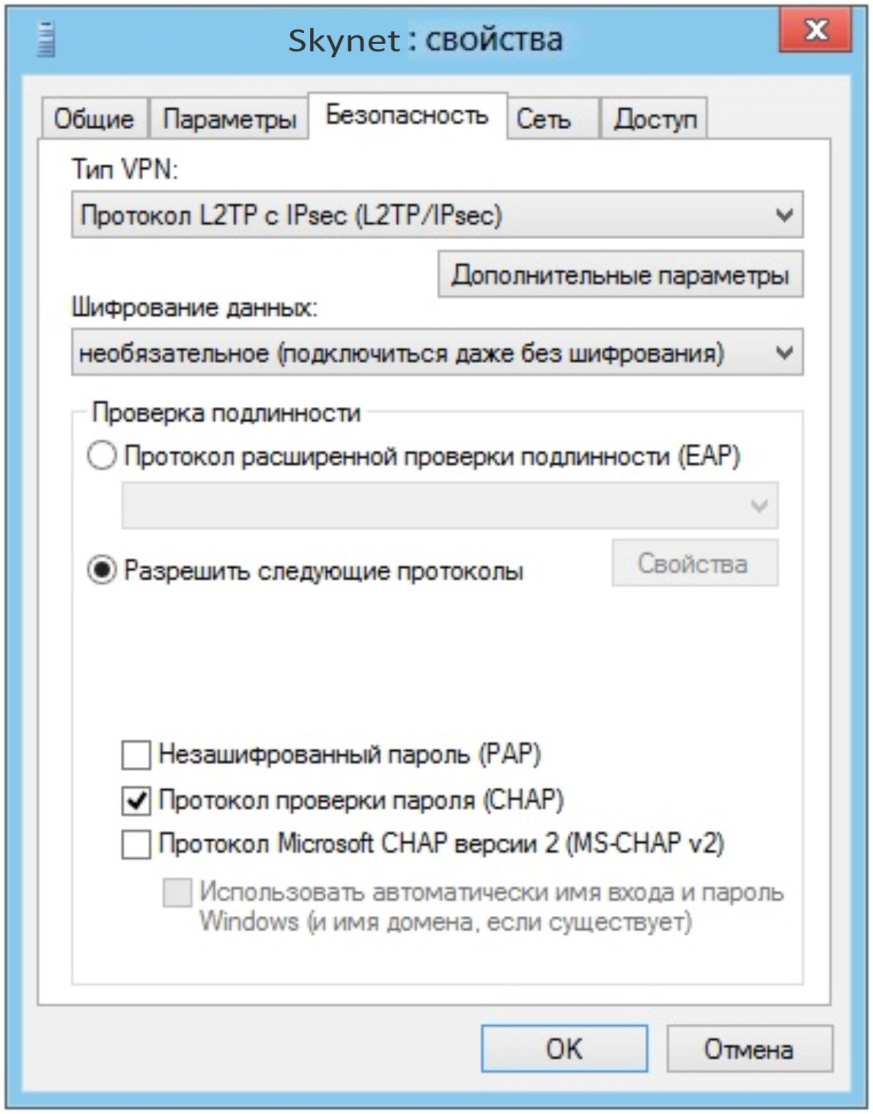 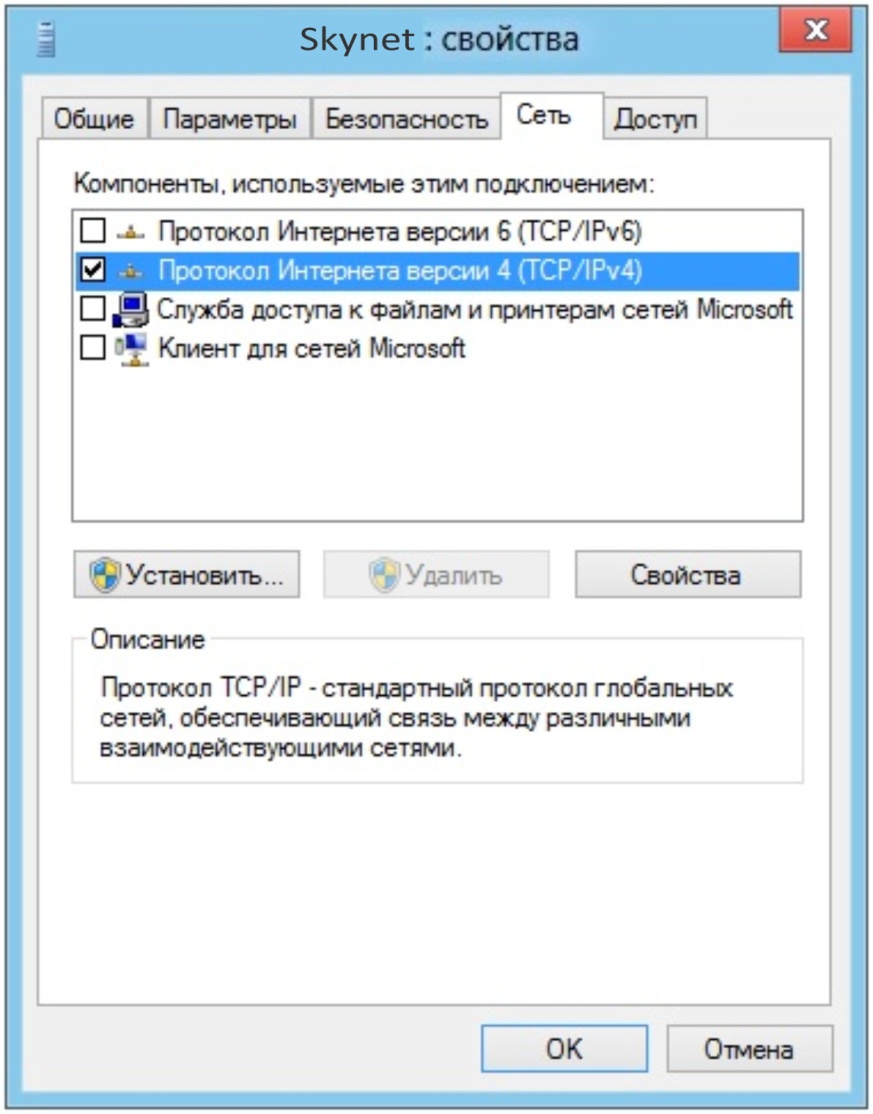 13. Запустить созданное подключение можно с помощью ярлыка на рабочем столе или следующим способом. Наведите мышь в правый нижний угол экрана - появится панель, в ней нажмите Параметры.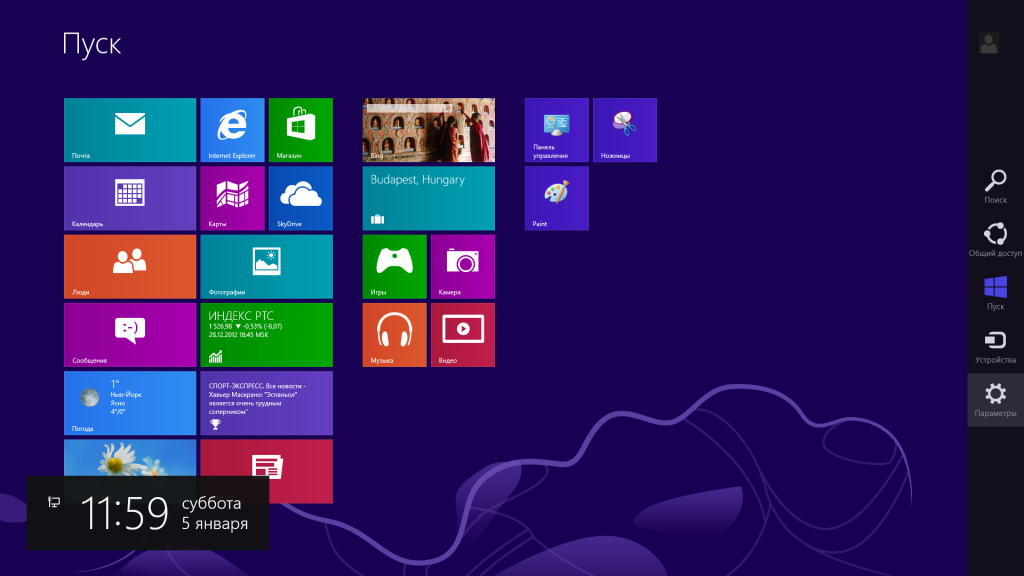 14. В появившемся меню нажмите на значок Сеть.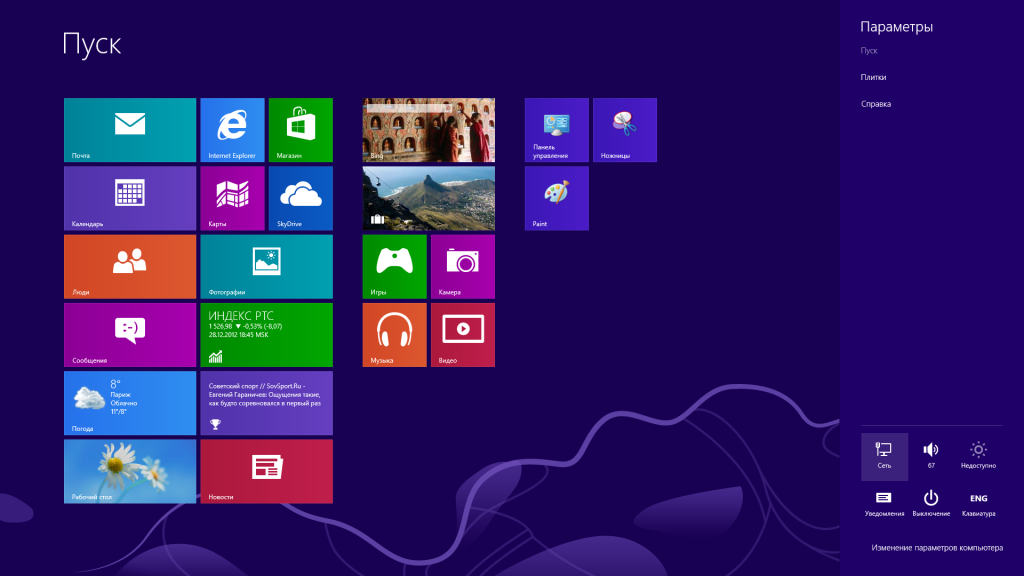 15. Выберите созданное подключение Skynet и нажмите Подключить.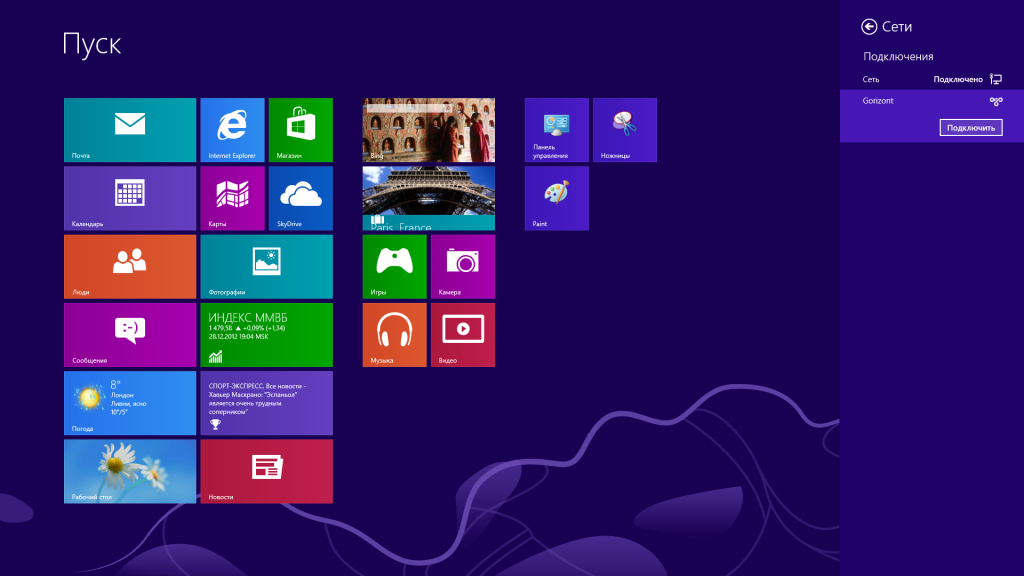 16. Дальше, введите логин и пароль из памятки абонента высокоскоростного доступа от Skynet. Нажмите OK.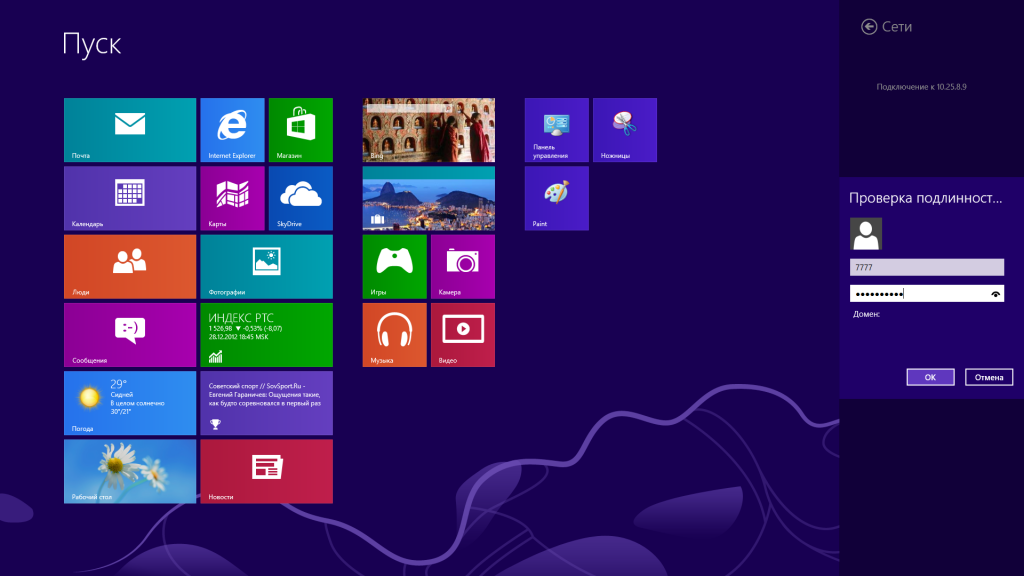 17. Если Вы всё сделали правильно, соединение будет успешно установлено. Поздравляем, теперь Вы подключены к Интернету.